Acts: Spirit. Mission. Drama. Today:  IrrepressibleRonnie Norman, Senior MinisterActs 18:1-11After this, Paul left Athens and went to Corinth. Map of Corinth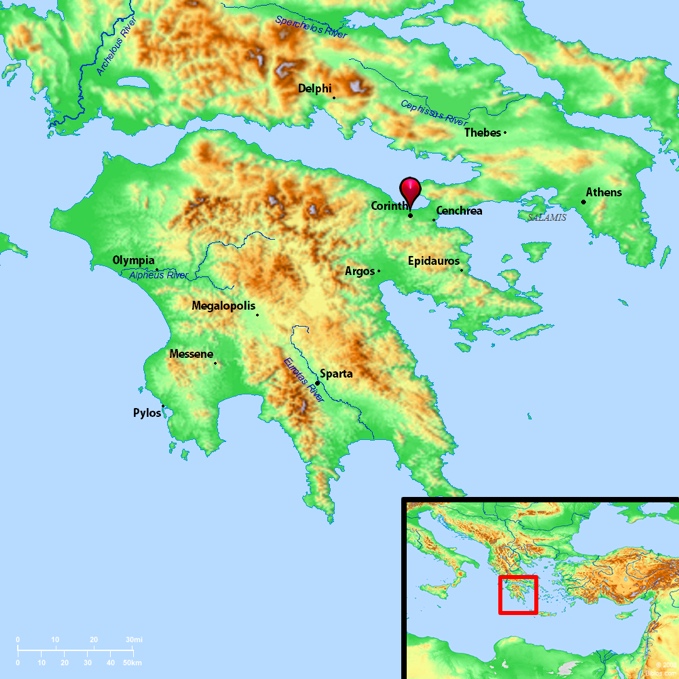 Corinth Ruins 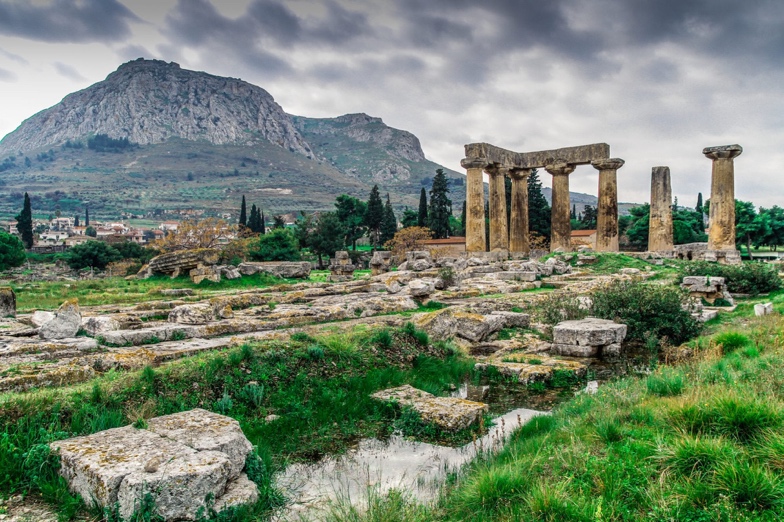 2 There he met a Jew named Aquila, a native of Pontus, who had recently come from Italy with his wife Priscilla, because Claudius had ordered all Jews to leave Rome. Paul went to see them, 3 and because he was a tentmaker as they were, he stayed and worked with them. 4 Every Sabbath he reasoned in the synagogue, trying to persuade Jews and Greeks.We are not dust in the wind.5 When Silas and Timothy came from Macedonia, Paul devoted himself exclusively to preaching, testifying to the Jews that Jesus was the Messiah. 6 But when they opposed Paul and became abusive, he shook out his clothes in protest and said to them, “Your blood be on your own heads! I am innocent of it. From now on I will go to the Gentiles.”We are not overcome by opposition.7 Then Paul left the synagogue and went next door to the house of Titius Justus, a worshiper of God. 8 Crispus, the synagogue leader, and his entire household believed in the Lord; and many of the Corinthians who heard Paul believed and were baptized.9 One night the Lord spoke to Paul in a vision: “Do not be afraid; keep on speaking, do not be silent. We need not be slaves to fear.We will not be silent.  10 For I am with you, and no one is going to attack and harm you, because I have many people in this city.”We are not alone – God is with us!We will not be stopped!11 So Paul stayed in Corinth for a year and a half, teaching them the word of God.